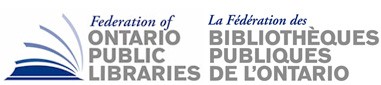 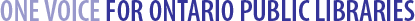 DOC 6Federation of Ontario Public LibrariesOLS-North Truth & Reconciliation MotionMarch 22, 2019 BoD MeetingBoard MotionOn Board Commitment to the First Nation Calls to Action“The Northern Ontario Library Service Board is committed to continuing the journey of reconciliation as outlined in the Commission on Truth and Reconciliation’s (CTR) Calls for Action and the Truth and Reconciliation Committee’s Report of the Canadian Federation of Library Associations (CFLA). The Board supports the staff plan to assist municipal and First Nation Public Libraries in this journey.”A Review of First Nation Service Opportunities which supportTruth and ReconciliationThis report mirrors that of Canadian Federation of Library Association ‘s (CFLA) Truth and Reconciliation Committee which adopts the Medicine Wheel Framework as a means of understanding the indigenous world view.  The Medicine Wheel has four colours facing four directions, North, East, South and West.  For purposes of looking at our services and how they support the calls for action, theses directions are represented as the following:White 		Truth and Reconciliation Committee’s	 Calls to Action and Gaps or challenges to ServicesYellow		Decolonization of space and accessRed		Relationship BuildingBlack  		Environmental Scan of Best PracticesWe have used the colours of the wheel as recognized by the Ojibway population which constitutes the majority of our clientele.  In the Committee’s report, the colours for the east and south are reversed, likely in keeping with the beliefs of other First Nation groups.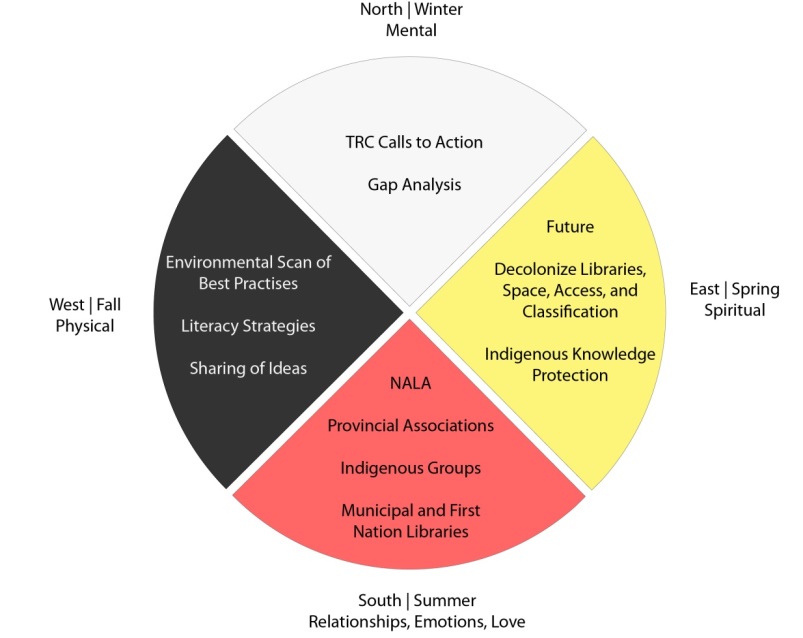 Ontario Library Service – North has provided support to First Nation Libraries for many years.  The model we have used has involved a great deal of listening and consultation, but we recognize the need to continue to learn from our First Nation Stakeholders in order to work towards reconciliation.The Truth and Reconciliation Commission Calls to Action provides a place to begin and the work of the Truth and Reconciliation Committee ensures that the library community will share this journey.  The Truth and Reconciliation Commission issued 94 Calls to Action on a variety of themes including child welfare, education, language and culture, and health.   The CFLA Committee took the time to study these calls to action and visualize a role for libraries in their implementation or distribution of informational results.North The White Sector of the Medicine Wheel traditionally represents the North, Winter, and the mental aspect of our self.  Here we consider the Calls to Action themselves and the gaps needed to be addressed.EastTraditional the East (yellow) is the direction of spring, the future, rebirth, the spiritual part of being.  In this section we address one of the largest issues addressed by the TRC which is the decolonization of structures and organizations to allow First Nation people the ability to access services in a way that was free of barriers and recognizes their culture.SouthThe Red sector of the wheel is about summer, love and relationships. It represents the emotional part of being.  Relationships are at the heart of reconciliation.  Our plan deals with relationships with other organizations, between First Nation Libraries, between municipal and First Nation Libraries and between this organization and our clients.WestThe Black sector represents fall and the physical side of being.  In this case, it is the area of best practice.  It looks at the things that work and how we can use them to move forward.This plan is a living document which needs to be revised from time to time.  As Canada continues on the road to reconciliation there will be changes to perspectives and to structures.  As things change and the needs of our clients develop and change, it will be necessary to revise this plan.  At minimum it should be reviewed annually.This plan is not meant to be a comprehensive list of our services, but rather an attempt to look at key initiatives (old and new) through the lens of this reconciliation journey.ActivityCall to Action MeansFirst Nation Library PortalCall to Action #13 and #14Continue to enhance and promote the First Nation Language PortalSuccession planning and recruitmentCall to Action #7Through our consulting and advisory services assist FN librarians in planning for succession and community recruitmentPromote knowledge of best policies and responses to TRC Calls to Action amongst First Nation Libraries General Response to the TRC There are many initiatives already completed or underway by CFLA and others. Through our existing lines of communication with our clients, ensure that they are aware of these initiatives and can access the results.Assist with development of homework clubsCall to Action #10Already available through consultingAssisted with development of First Nation CollectionsCall to Action #10Already available through consultingAssistance with development of Community-led processes in FN librariesCall to Action #10 Make use of existing community development tools to advise clients on best practices in this areaAssistance in the development of storytime and programsCall to Action #12Already available through consultingCreate a strategy for ongoing diversity and cultural training to OLS – North staffCall to Action  #57 Tasked to PAL team in consultation with FN advisors.NOLSB and OLS - North to acknowledge the traditional and territories at any public meeting or event.Call to Action #43The following to be added to Board agendas and opening comments at events.ActivityCall to Action MeansShare best practices of the public library as a community hub to support awareness of cultural diversityTo promote education regarding diversityThrough advisory services and training share best practices with libraries Promote workplace diversity hiring in libraries Call to Action #7Providing recruitment support materials (job descriptions)Encourage job shadowing between Municipal and First Nation libraries to promote understandingCall to Action #7Coordinating mentorship programsSupport the decolonization of access and classification systemsCFLA T&R Committee General Recommendation #5Monitor broader initiatives and disseminate information to clients.  Be open to assisting FN clients with alternative access systems in FN libraries. Discuss at networking meeting and facilitate a client committee to make recommendations if requestedSupport the decolonization of library space in facility designCFLA T&R Committee General Recommendation #6Continue to research this area and incorporate information into consultations with First Nation clients.Develop signage in local languagesCFLA T&R Committee General Recommendation #6Create Signage templates in local languages  for standard library requirements and by requestActivityCall to Action MeansIdentify best practices in municipal libraries for serving local indigenous populationsCall to Action #57Compile best practices and make available to all librariesDevelop a resource for municipal librarians to learn about First Nation governanceCall to Action #57Tip Sheet createdProvide a platform to enable libraries to share storiesCall to Action #57Platform to be createdShare tips to encourage municipal libraries to develop partnerships with First Nation public libraries.Call to Action #57Tip Sheet createdShare Maziniigan with municipal libraries to raise awareness of First Nation librariesCall to Action #57Next issue released to all librariesEncourage First Nation and municipal librarians to leverage conference as an opportunity to build relationshipsCFLA T&R Committee General Recommendation #7Promotion to librariesPromote sharing of First Nation collections housed in municipal libraries with the First Nation communitiesCall to Action #69Develop a survey of FN materials available in librariesReview results and discuss plan with FN librarians and non-First Nation Librarians how to share informationWorking with SOLS, assist FN libraries with coordination of provincial projects: FN Strategic Action Group, First Nation Public Library Community and FN Community ReadsCFLA T&R Committee General Recommendation #7Continuation of existing committeesProvide networking opportunities for FN sharing and collaborationCFLA T&R Committee General Recommendation #7Continuation of Gathering and conference meetings for First Nation clientsActivityCall to Action MeansShare best practices for diversity and Cultural TrainingCall to Action #57Review best practices and identify appropriate training availableProvide Portfolio as a means of digitizing FN collectionCall to Action #14Finalize plan to provide Portfolio to FN clientsProvide collection development lists of historically accurate material and assist with evaluation of existing FN collections in public librariesCall to Action #10Research and develop lists and make available through website.By request, work with libraries on assessing First Nation materials.Invite an indigenous elder to FN events and the annual conference.Call to Action #14Continuation of current practice